 ADEWALE Email: adewale.387667@2freemail.com OBJECTIVES:To  seek  a  successful  and  a  challenging  career  in  a  growing  organization where  I  can  contribute  effectively  and  emerge  as  the  most preferred  service provider  through  integrity  and  superior  value  creation  .Have a strong determination to meet high standard energy to handle pressure responsibilities responsible and flexible writing to accept constructive CriticismHighly motivated goal oriented and customer Oriented .Highly Reliable punctual Honest and Hard Working.   PERSONAL INFORMATIONDate of Birth			: Dec 03 1985Gender			: Male Marital Status			: Single Nationality			: NigerianLanguage known		: English (Basic Arabic)EXPERIENCEDepartment of Finace ,Adudhabi Customs, May 2016 - Till datePosition: Custom AssistanceJob responsilities:  . Conveying lugges from a spot to a search designator area . Checking of goods brought by the travellers  . Entry of data into the computer  . Ensuring the travellers maintain a well organised qeue Fidelity Computers and softwares , May 2014- Aug 2015Position: Sales Engineer and Customer Service Job Responsibilities: Attending to all general issues brought by the cutomersAttracts potential customers by answering product and service questions; suggesting information about other products and services.Opens customer accounts by recording account information.Maintains customer records by updating account information.Present, promote and sell products/services using solid arguments to existing and prospective customersPerform cost-benefit and needs analysis of existing/potential customers to meet their needsEstablish, develop and maintain positive business and customer relationshipsReach out to customer leads through cold callingShoprite Mall, Lagos, Nigeria Feb2013 –Jan 2014 Position: Sales and Customer Service Job Responsibilities: Greeting customers coming to the shop warmly with a smile Demonstrate product warrantee information Assist customers in selecting shoe products Provide information regarding product features and prices Provide customers with information regarding discounted or promotional products Assist in packing purchases and ensuring that they are delivered in a time-efficient manner Assist in replacing, exchanging or returning products Process sales reports and related records EDUCATION  Completed Higher National Diploma in Computer EngineeringCompleted Diploma in Graphics designCompleted Diploma in Web designSKILLSStrong Team Player Self-motivated Understands conflict management Confident in handling new tasks Flexible in assignments Attentive to detail Able to work under tight deadlines Excellent Negotiation skills 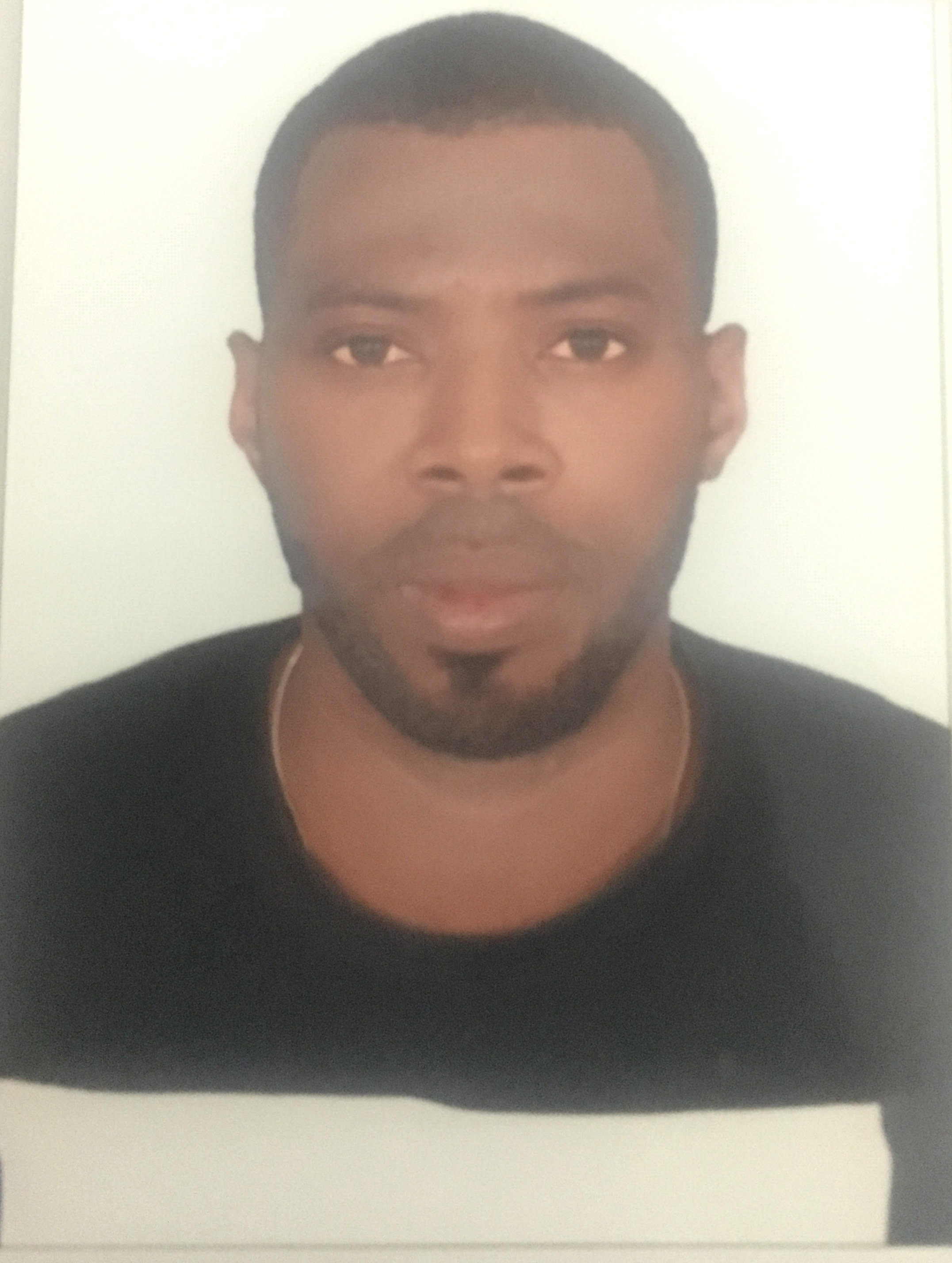 